Филиал Республиканского государственного предприятия на праве хозяйственного ведения «Казгидромет» Министерства экологии и природных ресурсов РК по Западно-Казахстанской области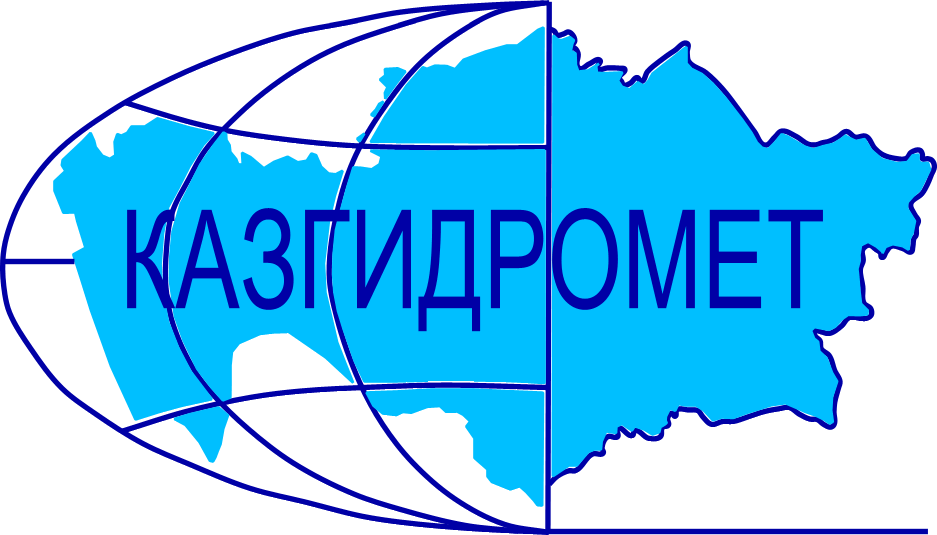 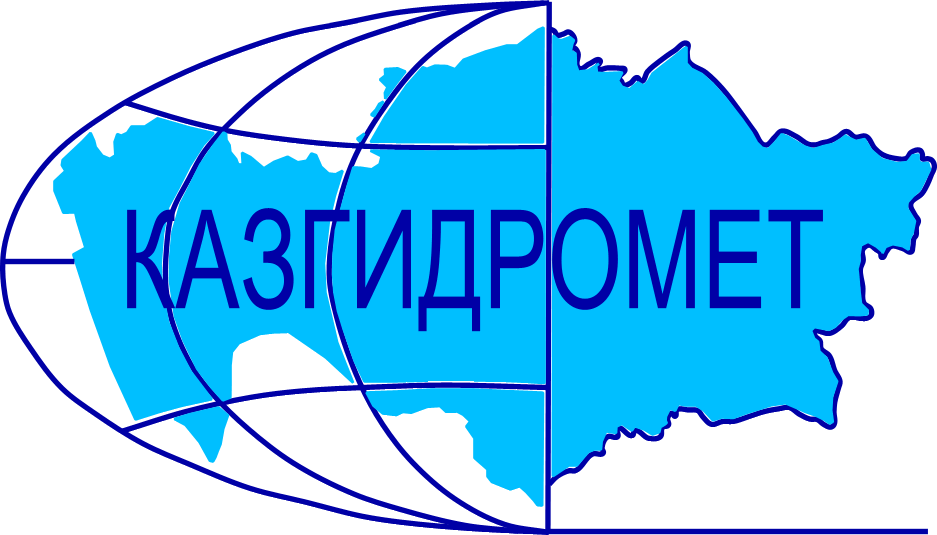 г. Уральск, ул. Жангир хана 61/1Ежедневный гидрологический бюллетень №41 Сведения о состоянии водных объектов Западно - Казахстанской области по данным гидрологического мониторинг на государственной сети наблюдений по состоянию на 8 час. 10 апреля 2024 года.На гидропосту р.Малый Узень – с.Кошанколь вода вышла на лиманы нет доступа на гидропостуДиректор филиала             		                                                    Шапанов Т.К.Составила: инженер гидролог                                                                        Супалдьярова А.С.Қазақстан Республикасы Экология және табиғи ресурстар министрлігінің «Қазгидромет» шаруашылық жүргізу құқығындағы республикалық мемлекеттік кәсіпорнының Батыс Қазақстан облысы бойынша филиалыОрал қаласы, Жәңгір хан көшесі, 61/1№41 Күнделікті гидрологиялық бюллетень Мемлекеттік бақылау желісіндегі гидрологиялық мониторинг деректері бойынша  Батыс Қазақстан облысы су нысандарының 2024 жылғы 10 сәуірдегі сағат 8-гі  жай-күйі туралы мәліметтер. Филиал директоры		                                                                  Шапанов Т.К.Орындаған: инженер гидролог                                                                         Супалдьярова А.С.                                                                                                          Тел.: 8 (7112) 52-20-23Название гидрологического постаОпасный уровеньводы, смУровень воды, смИзменение уровня воды за сутки, ±смРасход воды, м³/секСостояние водного объектар.Урал – с.Январцево1250772-11940Чистор.Урал – г.Уральск 850718+8Чистор.Урал – c.Кушум850675+221575Чистор.Урал – c.Тайпак850390+17754Чистоканал Кушум- с.Кушум800777-1594.4Чистор.Илек – с.Чилик (Шыңғырлау)750780-2438Чистор.Шаган – с. Чувашинское1280-13001149-75190Чистор.Деркул – с.Таскала520280-2Чистор.Деркул – с.Белес600-650258-106.75Чистор.Утва – с. Лубенка (Ақшат)540315-10.36Чистор.Утва – с. Кентубек700386-76.44ЧистоР.Чижа 1 – с.Чижа 1646314-1Забереги остаточныер.Чижа 2 – с.Чижа 2780508-2Чистор.Куперанкаты – с.Алгабас945202-52.69Чистор.Шидерты  – с.Аралтобе960251-12.28Чистор.Оленты– с.Жымпиты 490-520172-23.25Чистор.Бол. Узень – с.Кайынды1700593-3964.2Чистор.Бол. Узень– с.Жалпактал790-820663-2040.7Чистор.Мал. Узень – с.Бостандык600368+41Чистор.Мал. Узень – с.Кошанколь 1200-1300-ОЯр.Быковка– с.Чеботарево (Құрманғазы)810753-32.50Чистор.Рубежка – с.Рубежинское1000768-3ЧистоГидрологиялық бекеттердің атауыСудың шектік деңгейі, смСу дең-гейі,смСу деңгейі-нің тәулік ішінде өзгеруі,± смСу шығыны,  м³/секМұз жағдайы және мұздың қалыңдығы, смЖайық өз.  – Январцево ауылы1250772-11940Мұздан тазардыЖайық өз.  – Орал қаласы850718+8Мұздан тазардыЖайық өз. - Көшім ауылы850675+221575Мұздан тазардыЖайық өз.  – Тайпақ ауылы850390+17754Мұздан тазардыканал өз. - Көшім ауылы800777-1594.4Мұздан тазардыЕлек өз.  – Шілік ауылы (Шыңғырлау)750780-2438Мұздан тазардыШаған өз.  – Чувашинское ауылы1280-13001149-75190Мұздан тазардыДеркөл өз.  – Таскала ауылы520280-2Мұздан тазардыДеркөл өз.  – Белес ауылы600-650258-106.75Мұздан тазардыУтва өз. – Лубенка ауылы (Ақшат)540315-10.36Мұздан тазардыУтва өз. –  Кентубек ауылы700386-76.44Мұздан тазарды1- Шежін өз. – 1-Шежін ауылы646314-1Қалдық жағалық мұздар2- Шежін өз. – 2-Шежін ауылы780508-2Мұздан тазардыКөпіраңкаты өз. – Алгабас ауылы945202-52.69Мұздан тазардыШідерті өз. – Аралтөбе ауылы960251-12.28Мұздан тазардыӨлеңті өз. –  Жымпиты ауылы490-520172-23.25Мұздан тазардыҚараөзен өз. – Қайыңды ауылы1700593-3964.2Мұздан тазардыҚараөзен өз. –Жалпақтал  ауылы790-820663-2040.7Мұздан тазардыСарыөзен өз.  – Бостандық ауылы600368+41Мұздан тазардыСарыөзен өз.– Қошанкөл ауылы1200-1300-Мұздан тазардыБыковка өз.  – Чеботарево ауылы (Құрманғазы)810753-32.50Мұздан тазардыРубежка өз. – Рубежинское ауылы1000768-3Мұздан тазарды